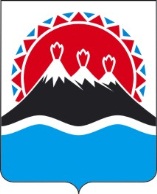 г. Петропавловск-Камчатский		                            «04» июля 2018 годаВ соответствии с частью 5 статьи 19 Федерального закона от 05.04.2013 № 44-ФЗ «О контрактной системе в сфере закупок товаров, работ, услуг для обеспечения государственных и муниципальных нужд», постановлением Правительства Российской Федерации от 02.09.2015 № 926 «Об утверждении Общих правил определения требований к закупаемым заказчиками отдельным видам товаров, работ, услуг (в том числе предельных цен товаров, работ, услуг)», постановлением Правительства Камчатского края от 11.02.2016 № 33-П «Об утверждении требований к порядку разработки и принятия правовых актов Камчатского края о нормировании в сфере закупок товаров, работ, услуг для обеспечения государственных нужд Камчатского края, содержанию указанных актов и обеспечению их исполнения», постановлением Правительства Камчатского края от 21.06.2016 № 232-П «Об утверждении Правил определения требований к закупаемым исполнительными органами государственной власти Камчатского края и подведомственными им краевыми казенными, бюджетными учреждениями и государственными унитарными предприятиями отдельным видам товаров, работ, услуг (в том числе предельных цен товаров, работ, услуг)», решение общественного совета при Министерстве строительства Камчатского края (Протокол от 28.06.2018 № 2).ПРИКАЗЫВАЮ:	1. Утвердить прилагаемые требования к закупаемым Министерством строительства Камчатского края и подведомственными ему краевыми государственными казенными учреждениями и государственными унитарными предприятиями отдельным видам товаров, работ, услуг (в том числе предельные цены товаров, работ, услуг) (далее – ведомственный перечень) согласно Приложению. 	2. Руководителям краевых государственных казенных учреждений, государственных унитарных предприятий, подведомственных Министерству строительства Камчатского края, обеспечить контроль за планированием и осуществлением закупок, включенных в ведомственный перечень, со значениями потребительских свойств и характеристик товаров, работ, услуг (в том числе предельных цен), не превышающими значений, утвержденных настоящим приказом.	3. С момента вступления в силу настоящего приказа признать утратившими силу:приказ Министерства строительства Камчатского края от 16.05.2017 
№ 60 «Об утверждении требований к закупаемым Министерством строительства Камчатского края и подведомственными ему краевыми государственными казенными учреждениями и государственными унитарными предприятиями отдельным видам товаров, работ, услуг (в том числе предельных цен товаров, работ, услуг)»;4. Настоящий приказ вступает в силу через 10 дней после дня его официального опубликования и применяется при формировании Министерством строительства Камчатского края и подведомственными ему краевыми государственными казенными учреждениями и государственными унитарными предприятиями плана закупок. 5. Ведущему специалисту отдела бухгалтерского учета, финансирования и государственных закупок в течение 7 рабочих дней со дня подписания настоящего приказа обеспечить его размещение в единой информационной системе в сфере закупок.Министр	                                                                                            Т.Б. МитинаПриложение к приказу Министерства строительства Камчатского края  от «04» июля 2018 № 2Требованияк закупаемым Министерством строительства Камчатского края и подведомственными ему краевыми государственными казенными учреждениями и государственными унитарными предприятиями отдельным видам товаров, работ, услуг (в том числе предельные цены товаров, работ, услуг)1) значения характеристик (свойств) товаров, работ, услуг (в том числе предельные цены товаров, работ, услуг), включенных в обязательный перечень закупаемых для руководителей краевых казенных, бюджетных учреждений и государственных унитарных предприятий, подведомственных Министерству строительства Камчатского края, не могут превышать (если установлено верхнее предельное значение) или быть ниже (если установлено нижнее предельное значение) значений характеристик (свойств) соответствующих товаров, работ, услуг (в том числе предельные цены товаров, работ, услуг), установленных в обязательном перечне для государственного гражданского служащего, замещающего должность категории «руководители»;2) значения характеристик (свойств) товаров, работ, услуг (в том числе предельные цены товаров, работ, услуг), включенных в обязательный перечень закупаемых для работников, не являющихся руководителями краевых казенных, бюджетных учреждений и государственных унитарных предприятий, подведомственных Министерству строительства Камчатского края, не могут превышать (если установлено верхнее предельное значение) или быть ниже (если установлено нижнее предельное значение) значений характеристик (свойств) соответствующих товаров, работ, услуг (в том числе предельные цены товаров, работ, услуг), установленных в обязательном перечне для государственного гражданского служащего, замещающего должность категории «специалисты».МИНИСТЕРСТВО СТРОИТЕЛЬСТВА КАМЧАТСКОГО КРАЯ(Минстрой Камчатского края)ПРИКАЗ № 49«Об утверждении требований к закупаемым Министерством строительства Камчатского края и подведомственными ему краевыми государственными казенными учреждениями и государственными унитарными предприятиями отдельным видам товаров, работ, услуг (в том числе предельных цен товаров, работ, услуг)»№п/пКод по ОКПД2Наименование отдельного вида товаров, работ, услугКатегориидолжностейЕдиницаизмеренияЕдиницаизмеренияЕдиницаизмеренияТребования к потребительским свойствам (в том числе качеству) и иным характеристикам, утвержденные постановлением Правительства Камчатского края от 21.06.2016 № 232-ПТребования к потребительским свойствам (в том числе качеству) и иным характеристикам, утвержденные постановлением Правительства Камчатского края от 21.06.2016 № 232-ПТребования к потребительским свойствам (в том числе качеству) и иным характеристикам, утвержденные постановлением Правительства Камчатского края от 21.06.2016 № 232-ПТребования к потребительским свойствам (в том числе качеству) и иным характеристикам, утвержденные Министерством строительства Камчатского краяТребования к потребительским свойствам (в том числе качеству) и иным характеристикам, утвержденные Министерством строительства Камчатского краяТребования к потребительским свойствам (в том числе качеству) и иным характеристикам, утвержденные Министерством строительства Камчатского краяТребования к потребительским свойствам (в том числе качеству) и иным характеристикам, утвержденные Министерством строительства Камчатского краяТребования к потребительским свойствам (в том числе качеству) и иным характеристикам, утвержденные Министерством строительства Камчатского краяТребования к потребительским свойствам (в том числе качеству) и иным характеристикам, утвержденные Министерством строительства Камчатского краяТребования к потребительским свойствам (в том числе качеству) и иным характеристикам, утвержденные Министерством строительства Камчатского краяТребования к потребительским свойствам (в том числе качеству) и иным характеристикам, утвержденные Министерством строительства Камчатского краяТребования к потребительским свойствам (в том числе качеству) и иным характеристикам, утвержденные Министерством строительства Камчатского краяТребования к потребительским свойствам (в том числе качеству) и иным характеристикам, утвержденные Министерством строительства Камчатского краяТребования к потребительским свойствам (в том числе качеству) и иным характеристикам, утвержденные Министерством строительства Камчатского краяТребования к потребительским свойствам (в том числе качеству) и иным характеристикам, утвержденные Министерством строительства Камчатского края№п/пКод по ОКПД2Наименование отдельного вида товаров, работ, услугКатегориидолжностейкод по ОКЕИнаименованиенаименованиехарактеристиказначение характеристикизначение характеристикихарактеристикахарактеристиказначение характеристикизначение характеристикизначение характеристикизначение характеристикиобоснование отклонения значения характеристики от утвержденной Правительством Камчатского краяобоснование отклонения значения характеристики от утвержденной Правительством Камчатского краяобоснование отклонения значения характеристики от утвержденной Правительством Камчатского краяобоснование отклонения значения характеристики от утвержденной Правительством Камчатского краяобоснование отклонения значения характеристики от утвержденной Правительством Камчатского краяфункциональноеназначение1Отдельные виды товаров, работ, услуг, включенные в перечень отдельных видов товаров, работ, услуг, предусмотренный приложением № 1 к Правилам определения требований к закупаемым исполнительными органами государственной власти Камчатского края и подведомственными им краевыми казенными, бюджетными учреждениями и государственными унитарными предприятиями отдельным видам товаров, работ, услуг (в том числе предельных цен товаров, работ, услуг), утвержденным постановлением Правительства Камчатскогокрая от 21.06.2016 № 232-ПОтдельные виды товаров, работ, услуг, включенные в перечень отдельных видов товаров, работ, услуг, предусмотренный приложением № 1 к Правилам определения требований к закупаемым исполнительными органами государственной власти Камчатского края и подведомственными им краевыми казенными, бюджетными учреждениями и государственными унитарными предприятиями отдельным видам товаров, работ, услуг (в том числе предельных цен товаров, работ, услуг), утвержденным постановлением Правительства Камчатскогокрая от 21.06.2016 № 232-ПОтдельные виды товаров, работ, услуг, включенные в перечень отдельных видов товаров, работ, услуг, предусмотренный приложением № 1 к Правилам определения требований к закупаемым исполнительными органами государственной власти Камчатского края и подведомственными им краевыми казенными, бюджетными учреждениями и государственными унитарными предприятиями отдельным видам товаров, работ, услуг (в том числе предельных цен товаров, работ, услуг), утвержденным постановлением Правительства Камчатскогокрая от 21.06.2016 № 232-ПОтдельные виды товаров, работ, услуг, включенные в перечень отдельных видов товаров, работ, услуг, предусмотренный приложением № 1 к Правилам определения требований к закупаемым исполнительными органами государственной власти Камчатского края и подведомственными им краевыми казенными, бюджетными учреждениями и государственными унитарными предприятиями отдельным видам товаров, работ, услуг (в том числе предельных цен товаров, работ, услуг), утвержденным постановлением Правительства Камчатскогокрая от 21.06.2016 № 232-ПОтдельные виды товаров, работ, услуг, включенные в перечень отдельных видов товаров, работ, услуг, предусмотренный приложением № 1 к Правилам определения требований к закупаемым исполнительными органами государственной власти Камчатского края и подведомственными им краевыми казенными, бюджетными учреждениями и государственными унитарными предприятиями отдельным видам товаров, работ, услуг (в том числе предельных цен товаров, работ, услуг), утвержденным постановлением Правительства Камчатскогокрая от 21.06.2016 № 232-ПОтдельные виды товаров, работ, услуг, включенные в перечень отдельных видов товаров, работ, услуг, предусмотренный приложением № 1 к Правилам определения требований к закупаемым исполнительными органами государственной власти Камчатского края и подведомственными им краевыми казенными, бюджетными учреждениями и государственными унитарными предприятиями отдельным видам товаров, работ, услуг (в том числе предельных цен товаров, работ, услуг), утвержденным постановлением Правительства Камчатскогокрая от 21.06.2016 № 232-ПОтдельные виды товаров, работ, услуг, включенные в перечень отдельных видов товаров, работ, услуг, предусмотренный приложением № 1 к Правилам определения требований к закупаемым исполнительными органами государственной власти Камчатского края и подведомственными им краевыми казенными, бюджетными учреждениями и государственными унитарными предприятиями отдельным видам товаров, работ, услуг (в том числе предельных цен товаров, работ, услуг), утвержденным постановлением Правительства Камчатскогокрая от 21.06.2016 № 232-ПОтдельные виды товаров, работ, услуг, включенные в перечень отдельных видов товаров, работ, услуг, предусмотренный приложением № 1 к Правилам определения требований к закупаемым исполнительными органами государственной власти Камчатского края и подведомственными им краевыми казенными, бюджетными учреждениями и государственными унитарными предприятиями отдельным видам товаров, работ, услуг (в том числе предельных цен товаров, работ, услуг), утвержденным постановлением Правительства Камчатскогокрая от 21.06.2016 № 232-ПОтдельные виды товаров, работ, услуг, включенные в перечень отдельных видов товаров, работ, услуг, предусмотренный приложением № 1 к Правилам определения требований к закупаемым исполнительными органами государственной власти Камчатского края и подведомственными им краевыми казенными, бюджетными учреждениями и государственными унитарными предприятиями отдельным видам товаров, работ, услуг (в том числе предельных цен товаров, работ, услуг), утвержденным постановлением Правительства Камчатскогокрая от 21.06.2016 № 232-ПОтдельные виды товаров, работ, услуг, включенные в перечень отдельных видов товаров, работ, услуг, предусмотренный приложением № 1 к Правилам определения требований к закупаемым исполнительными органами государственной власти Камчатского края и подведомственными им краевыми казенными, бюджетными учреждениями и государственными унитарными предприятиями отдельным видам товаров, работ, услуг (в том числе предельных цен товаров, работ, услуг), утвержденным постановлением Правительства Камчатскогокрая от 21.06.2016 № 232-ПОтдельные виды товаров, работ, услуг, включенные в перечень отдельных видов товаров, работ, услуг, предусмотренный приложением № 1 к Правилам определения требований к закупаемым исполнительными органами государственной власти Камчатского края и подведомственными им краевыми казенными, бюджетными учреждениями и государственными унитарными предприятиями отдельным видам товаров, работ, услуг (в том числе предельных цен товаров, работ, услуг), утвержденным постановлением Правительства Камчатскогокрая от 21.06.2016 № 232-ПОтдельные виды товаров, работ, услуг, включенные в перечень отдельных видов товаров, работ, услуг, предусмотренный приложением № 1 к Правилам определения требований к закупаемым исполнительными органами государственной власти Камчатского края и подведомственными им краевыми казенными, бюджетными учреждениями и государственными унитарными предприятиями отдельным видам товаров, работ, услуг (в том числе предельных цен товаров, работ, услуг), утвержденным постановлением Правительства Камчатскогокрая от 21.06.2016 № 232-ПОтдельные виды товаров, работ, услуг, включенные в перечень отдельных видов товаров, работ, услуг, предусмотренный приложением № 1 к Правилам определения требований к закупаемым исполнительными органами государственной власти Камчатского края и подведомственными им краевыми казенными, бюджетными учреждениями и государственными унитарными предприятиями отдельным видам товаров, работ, услуг (в том числе предельных цен товаров, работ, услуг), утвержденным постановлением Правительства Камчатскогокрая от 21.06.2016 № 232-ПОтдельные виды товаров, работ, услуг, включенные в перечень отдельных видов товаров, работ, услуг, предусмотренный приложением № 1 к Правилам определения требований к закупаемым исполнительными органами государственной власти Камчатского края и подведомственными им краевыми казенными, бюджетными учреждениями и государственными унитарными предприятиями отдельным видам товаров, работ, услуг (в том числе предельных цен товаров, работ, услуг), утвержденным постановлением Правительства Камчатскогокрая от 21.06.2016 № 232-ПОтдельные виды товаров, работ, услуг, включенные в перечень отдельных видов товаров, работ, услуг, предусмотренный приложением № 1 к Правилам определения требований к закупаемым исполнительными органами государственной власти Камчатского края и подведомственными им краевыми казенными, бюджетными учреждениями и государственными унитарными предприятиями отдельным видам товаров, работ, услуг (в том числе предельных цен товаров, работ, услуг), утвержденным постановлением Правительства Камчатскогокрая от 21.06.2016 № 232-ПОтдельные виды товаров, работ, услуг, включенные в перечень отдельных видов товаров, работ, услуг, предусмотренный приложением № 1 к Правилам определения требований к закупаемым исполнительными органами государственной власти Камчатского края и подведомственными им краевыми казенными, бюджетными учреждениями и государственными унитарными предприятиями отдельным видам товаров, работ, услуг (в том числе предельных цен товаров, работ, услуг), утвержденным постановлением Правительства Камчатскогокрая от 21.06.2016 № 232-ПОтдельные виды товаров, работ, услуг, включенные в перечень отдельных видов товаров, работ, услуг, предусмотренный приложением № 1 к Правилам определения требований к закупаемым исполнительными органами государственной власти Камчатского края и подведомственными им краевыми казенными, бюджетными учреждениями и государственными унитарными предприятиями отдельным видам товаров, работ, услуг (в том числе предельных цен товаров, работ, услуг), утвержденным постановлением Правительства Камчатскогокрая от 21.06.2016 № 232-ПОтдельные виды товаров, работ, услуг, включенные в перечень отдельных видов товаров, работ, услуг, предусмотренный приложением № 1 к Правилам определения требований к закупаемым исполнительными органами государственной власти Камчатского края и подведомственными им краевыми казенными, бюджетными учреждениями и государственными унитарными предприятиями отдельным видам товаров, работ, услуг (в том числе предельных цен товаров, работ, услуг), утвержденным постановлением Правительства Камчатскогокрая от 21.06.2016 № 232-ПОтдельные виды товаров, работ, услуг, включенные в перечень отдельных видов товаров, работ, услуг, предусмотренный приложением № 1 к Правилам определения требований к закупаемым исполнительными органами государственной власти Камчатского края и подведомственными им краевыми казенными, бюджетными учреждениями и государственными унитарными предприятиями отдельным видам товаров, работ, услуг (в том числе предельных цен товаров, работ, услуг), утвержденным постановлением Правительства Камчатскогокрая от 21.06.2016 № 232-ПОтдельные виды товаров, работ, услуг, включенные в перечень отдельных видов товаров, работ, услуг, предусмотренный приложением № 1 к Правилам определения требований к закупаемым исполнительными органами государственной власти Камчатского края и подведомственными им краевыми казенными, бюджетными учреждениями и государственными унитарными предприятиями отдельным видам товаров, работ, услуг (в том числе предельных цен товаров, работ, услуг), утвержденным постановлением Правительства Камчатскогокрая от 21.06.2016 № 232-ПОтдельные виды товаров, работ, услуг, включенные в перечень отдельных видов товаров, работ, услуг, предусмотренный приложением № 1 к Правилам определения требований к закупаемым исполнительными органами государственной власти Камчатского края и подведомственными им краевыми казенными, бюджетными учреждениями и государственными унитарными предприятиями отдельным видам товаров, работ, услуг (в том числе предельных цен товаров, работ, услуг), утвержденным постановлением Правительства Камчатскогокрая от 21.06.2016 № 232-ПОтдельные виды товаров, работ, услуг, включенные в перечень отдельных видов товаров, работ, услуг, предусмотренный приложением № 1 к Правилам определения требований к закупаемым исполнительными органами государственной власти Камчатского края и подведомственными им краевыми казенными, бюджетными учреждениями и государственными унитарными предприятиями отдельным видам товаров, работ, услуг (в том числе предельных цен товаров, работ, услуг), утвержденным постановлением Правительства Камчатскогокрая от 21.06.2016 № 232-П126.20.11Компьютеры портативные массой не более 10 кг такие, как ноутбуки, планшетные компьютеры,для всехкатегорийдолжностей039дюймдюймразмер экранане установленоне установленоразмер экранаразмер экранане более 17,3не более 17,3не более 17,3не более 17,3XXXXXXКомпьютеры портативные массой не более 10 кг такие, как ноутбуки, планшетные компьютеры,для всехкатегорийдолжностей---тип экранане установленоне установленотип экранатип экранаматрица IPSматрица IPSматрица IPSматрица IPSXXXXXXКомпьютеры портативные массой не более 10 кг такие, как ноутбуки, планшетные компьютеры,166килограммкилограммвесне установленоне установленовесвесне более 4не более 4не более 4не более 4XXXXXX№п/пКод по ОКПД2Наименование отдельного вида товаров, работ, услугКатегориидолжностейЕдиницаизмеренияЕдиницаизмеренияЕдиницаизмеренияТребования к потребительским свойствам (в том числе качеству) и иным характеристикам, утвержденные постановлением Правительства Камчатского края от 21.06.2016 № 232-ПТребования к потребительским свойствам (в том числе качеству) и иным характеристикам, утвержденные постановлением Правительства Камчатского края от 21.06.2016 № 232-ПТребования к потребительским свойствам (в том числе качеству) и иным характеристикам, утвержденные постановлением Правительства Камчатского края от 21.06.2016 № 232-ПТребования к потребительским свойствам (в том числе качеству) и иным характеристикам, утвержденные постановлением Правительства Камчатского края от 21.06.2016 № 232-ПТребования к потребительским свойствам (в том числе качеству) и иным характеристикам, утвержденные Министерством строительства Камчатского краяТребования к потребительским свойствам (в том числе качеству) и иным характеристикам, утвержденные Министерством строительства Камчатского краяТребования к потребительским свойствам (в том числе качеству) и иным характеристикам, утвержденные Министерством строительства Камчатского краяТребования к потребительским свойствам (в том числе качеству) и иным характеристикам, утвержденные Министерством строительства Камчатского краяТребования к потребительским свойствам (в том числе качеству) и иным характеристикам, утвержденные Министерством строительства Камчатского краяТребования к потребительским свойствам (в том числе качеству) и иным характеристикам, утвержденные Министерством строительства Камчатского краяТребования к потребительским свойствам (в том числе качеству) и иным характеристикам, утвержденные Министерством строительства Камчатского краяТребования к потребительским свойствам (в том числе качеству) и иным характеристикам, утвержденные Министерством строительства Камчатского краяТребования к потребительским свойствам (в том числе качеству) и иным характеристикам, утвержденные Министерством строительства Камчатского краяТребования к потребительским свойствам (в том числе качеству) и иным характеристикам, утвержденные Министерством строительства Камчатского краяТребования к потребительским свойствам (в том числе качеству) и иным характеристикам, утвержденные Министерством строительства Камчатского края№п/пКод по ОКПД2Наименование отдельного вида товаров, работ, услугКатегориидолжностейкод по ОКЕИкод по ОКЕИнаименованиехарактеристикахарактеристиказначение характеристикизначение характеристикихарактеристикахарактеристиказначение характеристикизначение характеристикизначение характеристикизначение характеристикиобоснование отклонения значения характеристики от утвержденной Правительством Камчатского краяобоснование отклонения значения характеристики от утвержденной Правительством Камчатского краяобоснование отклонения значения характеристики от утвержденной Правительством Камчатского краяфункциональное назначение1функциональное назначение1карманные компьютеры, в том числе совмещающие функции мобильного телефонного аппарата, электронные записные книжки и аналогичнаякомпьютерная техника. Пояснения потребуемой продукции: ноутбуки, планшетныекомпьютеры---тип процессоратип процессоране установленоне установленотип процессоратип процессорамногоядерный, не более 8 ядермногоядерный, не более 8 ядермногоядерный, не более 8 ядермногоядерный, не более 8 ядерXXXXXкарманные компьютеры, в том числе совмещающие функции мобильного телефонного аппарата, электронные записные книжки и аналогичнаякомпьютерная техника. Пояснения потребуемой продукции: ноутбуки, планшетныекомпьютеры29312931гигагерцчастота процессорачастота процессоране установленоне установленочастота процессорачастота процессоране более 4не более 4не более 4не более 4XXXXXкарманные компьютеры, в том числе совмещающие функции мобильного телефонного аппарата, электронные записные книжки и аналогичнаякомпьютерная техника. Пояснения потребуемой продукции: ноутбуки, планшетныекомпьютеры25532553гигабайтразмер оперативной памятиразмер оперативной памятине установленоне установленоразмер оперативной памятиразмер оперативной памятине более 8не более 8не более 8не более 8XXXXXкарманные компьютеры, в том числе совмещающие функции мобильного телефонного аппарата, электронные записные книжки и аналогичнаякомпьютерная техника. Пояснения потребуемой продукции: ноутбуки, планшетныекомпьютеры25542554терабайтобъем накопителяобъем накопителяне установленоне установленообъем накопителяобъем накопителяне более 1не более 1не более 1не более 1XXXXXкарманные компьютеры, в том числе совмещающие функции мобильного телефонного аппарата, электронные записные книжки и аналогичнаякомпьютерная техника. Пояснения потребуемой продукции: ноутбуки, планшетныекомпьютеры---тип жесткого дискатип жесткого дискане установленоне установленотип жесткого дискатип жесткого дискастандарт SATAстандарт SATAстандарт SATAстандарт SATAXXXXXкарманные компьютеры, в том числе совмещающие функции мобильного телефонного аппарата, электронные записные книжки и аналогичнаякомпьютерная техника. Пояснения потребуемой продукции: ноутбуки, планшетныекомпьютеры---оптический приводоптический приводне установленоне установленооптический приводоптический приводналичиеналичиеналичиеналичиеXXXXXкарманные компьютеры, в том числе совмещающие функции мобильного телефонного аппарата, электронные записные книжки и аналогичнаякомпьютерная техника. Пояснения потребуемой продукции: ноутбуки, планшетныекомпьютерыналичие модулей Wi-Fi, Bluetooth, поддержки 3G (UMTS)наличие модулей Wi-Fi, Bluetooth, поддержки 3G (UMTS)не установленоне установленоналичие модулей Wi-Fi, Bluetooth, поддержки 3G (UMTS)наличие модулей Wi-Fi, Bluetooth, поддержки 3G (UMTS)наличиеналичиеналичиеналичиеXXXXXкарманные компьютеры, в том числе совмещающие функции мобильного телефонного аппарата, электронные записные книжки и аналогичнаякомпьютерная техника. Пояснения потребуемой продукции: ноутбуки, планшетныекомпьютеры---тип видеоадаптератип видеоадаптеране установленоне установленотип видеоадаптератип видеоадаптераинтегрированный - предельное значениеинтегрированный - предельное значениеинтегрированный - предельное значениеинтегрированный - предельное значениеXXXXXкарманные компьютеры, в том числе совмещающие функции мобильного телефонного аппарата, электронные записные книжки и аналогичнаякомпьютерная техника. Пояснения потребуемой продукции: ноутбуки, планшетныекомпьютеры356356часвремя работывремя работыне установленоне установленовремя работывремя работы12 часов - предельное значение12 часов - предельное значение12 часов - предельное значение12 часов - предельное значениеXXXXXкарманные компьютеры, в том числе совмещающие функции мобильного телефонного аппарата, электронные записные книжки и аналогичнаякомпьютерная техника. Пояснения потребуемой продукции: ноутбуки, планшетныекомпьютеры---операционнаясистемаоперационнаясистемане установленоне установленооперационнаясистемаоперационнаясистемапредустановленная Windows 8/10 Professionalпредустановленная Windows 8/10 Professionalпредустановленная Windows 8/10 Professionalпредустановленная Windows 8/10 ProfessionalXXXXXкарманные компьютеры, в том числе совмещающие функции мобильного телефонного аппарата, электронные записные книжки и аналогичнаякомпьютерная техника. Пояснения потребуемой продукции: ноутбуки, планшетныекомпьютеры---предустановленноепрограммноеобеспечениепредустановленноепрограммноеобеспечениене установленоне установленопредустановленноепрограммноеобеспечениепредустановленноепрограммноеобеспечениеналичие пакета офисного программного обеспеченияналичие пакета офисного программного обеспеченияналичие пакета офисного программного обеспеченияналичие пакета офисного программного обеспеченияXXXXXкарманные компьютеры, в том числе совмещающие функции мобильного телефонного аппарата, электронные записные книжки и аналогичнаякомпьютерная техника. Пояснения потребуемой продукции: ноутбуки, планшетныекомпьютеры383383рубльпредельная ценапредельная ценане установленоне установленопредельная ценапредельная цена70 000,0070 000,0070 000,0070 000,00XXXXX226.20.15Машины вычислительные электронные цифровые прочие, содержащие или не содержащие в одномдля всехкатегорийдолжностей---тип(моноблок/системный блок и монитор)тип(моноблок/системный блок и монитор)не установленоне установленотип(моноблок/системный блок и монитор)тип(моноблок/системный блок и монитор)моноблок/системный блок и монитормоноблок/системный блок и монитормоноблок/системный блок и монитормоноблок/системный блок и мониторXXXXX226.20.15Машины вычислительные электронные цифровые прочие, содержащие или не содержащие в одномдля всехкатегорийдолжностей039039дюймразмерэкрана/монитораразмерэкрана/мониторане установленоне установленоразмерэкрана/монитораразмерэкрана/мониторане более 27не более 27не более 27не более 27XXXXX№п/пКод по ОКПД2Наименование отдельного вида товаров, работ, услугКатегориидолжностейЕдиницаизмеренияЕдиницаизмеренияЕдиницаизмеренияТребования к потребительским свойствам (в том числе качеству) и иным характеристикам, утвержденные постановлением Правительства Камчатского края от 21.06.2016 Л® 232-ПТребования к потребительским свойствам (в том числе качеству) и иным характеристикам, утвержденные постановлением Правительства Камчатского края от 21.06.2016 Л® 232-ПТребования к потребительским свойствам (в том числе качеству) и иным характеристикам, утвержденные постановлением Правительства Камчатского края от 21.06.2016 Л® 232-ПТребования к потребительским свойствам (в том числе качеству) и иным характеристикам, утвержденные постановлением Правительства Камчатского края от 21.06.2016 Л® 232-ПТребования к потребительским свойствам (в том числе качеству) и иным характеристикам, утвержденные Министерством строительства Камчатского краяТребования к потребительским свойствам (в том числе качеству) и иным характеристикам, утвержденные Министерством строительства Камчатского краяТребования к потребительским свойствам (в том числе качеству) и иным характеристикам, утвержденные Министерством строительства Камчатского краяТребования к потребительским свойствам (в том числе качеству) и иным характеристикам, утвержденные Министерством строительства Камчатского краяТребования к потребительским свойствам (в том числе качеству) и иным характеристикам, утвержденные Министерством строительства Камчатского краяТребования к потребительским свойствам (в том числе качеству) и иным характеристикам, утвержденные Министерством строительства Камчатского краяТребования к потребительским свойствам (в том числе качеству) и иным характеристикам, утвержденные Министерством строительства Камчатского краяТребования к потребительским свойствам (в том числе качеству) и иным характеристикам, утвержденные Министерством строительства Камчатского краяТребования к потребительским свойствам (в том числе качеству) и иным характеристикам, утвержденные Министерством строительства Камчатского краяТребования к потребительским свойствам (в том числе качеству) и иным характеристикам, утвержденные Министерством строительства Камчатского краяТребования к потребительским свойствам (в том числе качеству) и иным характеристикам, утвержденные Министерством строительства Камчатского краякорпусе одно или два из следующих устройств для автоматической обработки данных: запоминающие устройства, устройства ввода, устройства вывода.Пояснения по требуемой продукции:компьютеры персональные настольные, рабочие станции вывода.код по ОКЕИкод по ОКЕИнаименованиехарактеристикахарактеристиказначение характеристикизначение характеристикихарактеристикахарактеристиказначение характеристикизначение характеристикизначение характеристикизначение характеристикиобоснование отклонения значения характеристики от утвержденной Правительством Камчатского краяобоснование отклонения значения характеристики от утвержденной Правительством Камчатского краяобоснование отклонения значения характеристики от утвержденной Правительством Камчатского краяфункциональноеназначение1функциональноеназначение1корпусе одно или два из следующих устройств для автоматической обработки данных: запоминающие устройства, устройства ввода, устройства вывода.Пояснения по требуемой продукции:компьютеры персональные настольные, рабочие станции вывода.---тип процессоратип процессоране установленоне установленотип процессоратип процессорамногоядерный, не более 8 ядермногоядерный, не более 8 ядермногоядерный, не более 8 ядермногоядерный, не более 8 ядерXXXXXкорпусе одно или два из следующих устройств для автоматической обработки данных: запоминающие устройства, устройства ввода, устройства вывода.Пояснения по требуемой продукции:компьютеры персональные настольные, рабочие станции вывода.29312931гигагерцчастота процессорачастота процессоране установленоне установленочастота процессорачастота процессоране более 4не более 4не более 4не более 4XXXXXкорпусе одно или два из следующих устройств для автоматической обработки данных: запоминающие устройства, устройства ввода, устройства вывода.Пояснения по требуемой продукции:компьютеры персональные настольные, рабочие станции вывода.25532553гигабайтразмер оперативной памятиразмер оперативной памятине установленоне установленоразмер оперативной памятиразмер оперативной памятине более 16не более 16не более 16не более 16XXXXXкорпусе одно или два из следующих устройств для автоматической обработки данных: запоминающие устройства, устройства ввода, устройства вывода.Пояснения по требуемой продукции:компьютеры персональные настольные, рабочие станции вывода.25542554терабайтобъем накопителяобъем накопителяне установленоне установленообъем накопителяобъем накопителяне более 1не более 1не более 1не более 1XXXXXкорпусе одно или два из следующих устройств для автоматической обработки данных: запоминающие устройства, устройства ввода, устройства вывода.Пояснения по требуемой продукции:компьютеры персональные настольные, рабочие станции вывода.---тип жесткого дискатип жесткого дискане установленоне установленотип жесткого дискатип жесткого дискастандарт SATAстандарт SATAстандарт SATAстандарт SATAXXXXXкорпусе одно или два из следующих устройств для автоматической обработки данных: запоминающие устройства, устройства ввода, устройства вывода.Пояснения по требуемой продукции:компьютеры персональные настольные, рабочие станции вывода.---оптический приводоптический приводне установленоне установленооптический приводоптический приводналичиеналичиеналичиеналичиеXXXXXкорпусе одно или два из следующих устройств для автоматической обработки данных: запоминающие устройства, устройства ввода, устройства вывода.Пояснения по требуемой продукции:компьютеры персональные настольные, рабочие станции вывода.---тип видеоадаптератип видеоадаптеране установленоне установленотип видеоадаптератип видеоадаптерав слот расширения - предельное значениев слот расширения - предельное значениев слот расширения - предельное значениев слот расширения - предельное значениеXXXXXкорпусе одно или два из следующих устройств для автоматической обработки данных: запоминающие устройства, устройства ввода, устройства вывода.Пояснения по требуемой продукции:компьютеры персональные настольные, рабочие станции вывода.---операционнаясистемаоперационнаясистемане установленоне установленооперационнаясистемаоперационнаясистемапредустановленная Windows 8/10 Professionalпредустановленная Windows 8/10 Professionalпредустановленная Windows 8/10 Professionalпредустановленная Windows 8/10 ProfessionalXXXXXкорпусе одно или два из следующих устройств для автоматической обработки данных: запоминающие устройства, устройства ввода, устройства вывода.Пояснения по требуемой продукции:компьютеры персональные настольные, рабочие станции вывода.---предустановленноепрограммноеобеспечениепредустановленноепрограммноеобеспечениене установленоне установленопредустановленноепрограммноеобеспечениепредустановленноепрограммноеобеспечениеналичие пакета офисного программного обеспеченияналичие пакета офисного программного обеспеченияналичие пакета офисного программного обеспеченияналичие пакета офисного программного обеспеченияXXXXXкорпусе одно или два из следующих устройств для автоматической обработки данных: запоминающие устройства, устройства ввода, устройства вывода.Пояснения по требуемой продукции:компьютеры персональные настольные, рабочие станции вывода.383383рубльпредельная ценапредельная ценане установленоне установленопредельная ценапредельная цена80 000,0080 000,0080 000,0080 000,00XXXXX326.20.16Устройства ввода или вывода данных, содержащие или не содержащие в одном корпусе запоминающие устройства.Пояснения по требуемой продукции: принтеры, сканеры, многофункциональны е устройства.для всехкатегорийдолжностейметод печати (струйный/лазерный - дляпринтера/многофункциональногоустройства)метод печати (струйный/лазерный - дляпринтера/многофункциональногоустройства)не установленоне установленометод печати (струйный/лазерный - дляпринтера/многофункциональногоустройства)метод печати (струйный/лазерный - дляпринтера/многофункциональногоустройства)лазерныйлазерныйлазерныйлазерныйXXXXX326.20.16Устройства ввода или вывода данных, содержащие или не содержащие в одном корпусе запоминающие устройства.Пояснения по требуемой продукции: принтеры, сканеры, многофункциональны е устройства.для всехкатегорийдолжностейразрешение сканирования (для сканера/многофункционального устройства)разрешение сканирования (для сканера/многофункционального устройства)не установленоне установленоразрешение сканирования (для сканера/многофункционального устройства)разрешение сканирования (для сканера/многофункционального устройства)не более 1200 dpiне более 1200 dpiне более 1200 dpiне более 1200 dpiXXXXX№п/пКод по ОКПД2Наименование отдельного вида товаров, работ, услугКатегориидолжностейЕдиницанамеренияЕдиницанамеренияЕдиницанамеренияТребования к потребительским свойствам (в том числе качеству) и иным характеристикам, утвержденные постановлением Правительства Камчатского края от 21.06.2016 № 232-ПТребования к потребительским свойствам (в том числе качеству) и иным характеристикам, утвержденные постановлением Правительства Камчатского края от 21.06.2016 № 232-ПТребования к потребительским свойствам (в том числе качеству) и иным характеристикам, утвержденные постановлением Правительства Камчатского края от 21.06.2016 № 232-ПТребования к потребительским свойствам (в том числе качеству) и иным характеристикам, утвержденные постановлением Правительства Камчатского края от 21.06.2016 № 232-ПТребования к потребительским свойствам (в том числе качеству) и иным характеристикам, утвержденные Министерством строительства Камчатского краяТребования к потребительским свойствам (в том числе качеству) и иным характеристикам, утвержденные Министерством строительства Камчатского краяТребования к потребительским свойствам (в том числе качеству) и иным характеристикам, утвержденные Министерством строительства Камчатского краяТребования к потребительским свойствам (в том числе качеству) и иным характеристикам, утвержденные Министерством строительства Камчатского краяТребования к потребительским свойствам (в том числе качеству) и иным характеристикам, утвержденные Министерством строительства Камчатского краяТребования к потребительским свойствам (в том числе качеству) и иным характеристикам, утвержденные Министерством строительства Камчатского краяТребования к потребительским свойствам (в том числе качеству) и иным характеристикам, утвержденные Министерством строительства Камчатского краяТребования к потребительским свойствам (в том числе качеству) и иным характеристикам, утвержденные Министерством строительства Камчатского краяТребования к потребительским свойствам (в том числе качеству) и иным характеристикам, утвержденные Министерством строительства Камчатского краяТребования к потребительским свойствам (в том числе качеству) и иным характеристикам, утвержденные Министерством строительства Камчатского краяТребования к потребительским свойствам (в том числе качеству) и иным характеристикам, утвержденные Министерством строительства Камчатского краякод по ОКЕИкод по ОКЕИнаименованиехарактеристикахарактеристиказначение характеристикизначение характеристикихарактеристикахарактеристикахарактеристиказначение характеристикизначение характеристикизначение характеристикизначение характеристикиобоснование отклонения значения характеристики от утвержденной Правительством Камчатского краяобоснование отклонения значения характеристики от утвержденной Правительством Камчатского краяфункциональное назначенне1функциональное назначенне1---цветность(цветной/чернобелый)цветность(цветной/чернобелый)не установленоне установленоцветность(цветной/чернобелый)цветность(цветной/чернобелый)цветность(цветной/чернобелый)цветной, черно-белыйцветной, черно-белыйцветной, черно-белыйцветной, черно-белыйXXXX---максимальныйформатмаксимальныйформатне установленоне установленомаксимальныйформатмаксимальныйформатмаксимальныйформатформат бумаги АЗформат бумаги АЗформат бумаги АЗформат бумаги АЗXXXXскоростьпечати/сканированияскоростьпечати/сканированияне установленоне установленоскоростьпечати/сканированияскоростьпечати/сканированияскоростьпечати/сканированияскорость печати не более 60 страниц в минуту', скорость сканирования не более 30 страниц в минутускорость печати не более 60 страниц в минуту', скорость сканирования не более 30 страниц в минутускорость печати не более 60 страниц в минуту', скорость сканирования не более 30 страниц в минутускорость печати не более 60 страниц в минуту', скорость сканирования не более 30 страниц в минутуXXXXналичиедополнительных модулей и интерфейсов (сетевой интерфейс, устройства чтения карт памяти и т.д.)наличиедополнительных модулей и интерфейсов (сетевой интерфейс, устройства чтения карт памяти и т.д.)не установленоне установленоналичиедополнительных модулей и интерфейсов (сетевой интерфейс, устройства чтения карт памяти и т.д.)наличиедополнительных модулей и интерфейсов (сетевой интерфейс, устройства чтения карт памяти и т.д.)наличиедополнительных модулей и интерфейсов (сетевой интерфейс, устройства чтения карт памяти и т.д.)наличие сетевого интерфейсаналичие сетевого интерфейсаналичие сетевого интерфейсаналичие сетевого интерфейсаXXXX383383рубльпредельная ценапредельная ценане установленоне установленопредельная цена (длявысокопроизводительных и цветных устройств) для остальных устройствпредельная цена (длявысокопроизводительных и цветных устройств) для остальных устройствпредельная цена (длявысокопроизводительных и цветных устройств) для остальных устройств200 000,0060 000,00200 000,0060 000,00200 000,0060 000,00200 000,0060 000,00XXXX426.30.11Аппаратура коммуникационная передающая с приемными устройствами. Пояснения по требуемой продукции: телефоны мобильныедля всехкатегорийдолжностей---тип устройства (телефон/смартфон)тип устройства (телефон/смартфон)не установленоне установленотип устройства (телефон/смартфон)тип устройства (телефон/смартфон)тип устройства (телефон/смартфон)смартфонсмартфонсмартфонсмартфонXXXX426.30.11Аппаратура коммуникационная передающая с приемными устройствами. Пояснения по требуемой продукции: телефоны мобильныедля всехкатегорийдолжностей---поддерживаемыестандартыподдерживаемыестандартыне установленоне установленоподдерживаемыестандартыподдерживаемыестандартыподдерживаемыестандартыGSM 900/1800/1900, UMTS, LTEGSM 900/1800/1900, UMTS, LTEGSM 900/1800/1900, UMTS, LTEGSM 900/1800/1900, UMTS, LTEXXXX426.30.11Аппаратура коммуникационная передающая с приемными устройствами. Пояснения по требуемой продукции: телефоны мобильныедля всехкатегорийдолжностей---операционнаясистемаоперационнаясистемане установленоне установленооперационнаясистемаоперационнаясистемаоперационнаясистемаAndroid/IOS/WindowsAndroid/IOS/WindowsAndroid/IOS/WindowsAndroid/IOS/WindowsXXXX426.30.11Аппаратура коммуникационная передающая с приемными устройствами. Пояснения по требуемой продукции: телефоны мобильныедля всехкатегорийдолжностей---время работывремя работыне установленоне установленовремя работывремя работывремя работыне менее 6 часов в режиме разговоровне менее 6 часов в режиме разговоровне менее 6 часов в режиме разговоровне менее 6 часов в режиме разговоровXXXX№п/пКод по ОКПД2Наименование отдельного вида товаров, работ, услугКатегориидолжностейЕдиницаизмеренияЕдиницаизмеренияЕдиницаизмеренияТребования к потребительским свойствам (в том числе качеству) и иным характеристикам, утвержденные постановлением Правительства Камчатского края от 21.06.2016 № 232-ПТребования к потребительским свойствам (в том числе качеству) и иным характеристикам, утвержденные постановлением Правительства Камчатского края от 21.06.2016 № 232-ПТребования к потребительским свойствам (в том числе качеству) и иным характеристикам, утвержденные постановлением Правительства Камчатского края от 21.06.2016 № 232-ПТребования к потребительским свойствам (в том числе качеству) и иным характеристикам, утвержденные постановлением Правительства Камчатского края от 21.06.2016 № 232-ПТребования к потребительским свойствам (в том числе качеству) и иным характеристикам, утвержденные Министерством строительства Камчатского краяТребования к потребительским свойствам (в том числе качеству) и иным характеристикам, утвержденные Министерством строительства Камчатского краяТребования к потребительским свойствам (в том числе качеству) и иным характеристикам, утвержденные Министерством строительства Камчатского краяТребования к потребительским свойствам (в том числе качеству) и иным характеристикам, утвержденные Министерством строительства Камчатского краяТребования к потребительским свойствам (в том числе качеству) и иным характеристикам, утвержденные Министерством строительства Камчатского краяТребования к потребительским свойствам (в том числе качеству) и иным характеристикам, утвержденные Министерством строительства Камчатского краяТребования к потребительским свойствам (в том числе качеству) и иным характеристикам, утвержденные Министерством строительства Камчатского краяТребования к потребительским свойствам (в том числе качеству) и иным характеристикам, утвержденные Министерством строительства Камчатского краяТребования к потребительским свойствам (в том числе качеству) и иным характеристикам, утвержденные Министерством строительства Камчатского краяТребования к потребительским свойствам (в том числе качеству) и иным характеристикам, утвержденные Министерством строительства Камчатского краяТребования к потребительским свойствам (в том числе качеству) и иным характеристикам, утвержденные Министерством строительства Камчатского краякод по ОКЕИкод по ОКЕИнаименованиехарактеристикахарактеристиказначение характеристикизначение характеристикихарактеристикахарактеристикахарактеристикахарактеристиказначение характеристикизначение характеристикизначение характеристикизначение характеристикиобоснование отклонения значения характеристики от утвержденной Правительством Камчатского краяфункциональное назначенне1функциональное назначенне1---метод управления(сенсорный/кнопочный)метод управления(сенсорный/кнопочный)не установленоне установленометод управления(сенсорный/кнопочный)метод управления(сенсорный/кнопочный)метод управления(сенсорный/кнопочный)метод управления(сенсорный/кнопочный)сенсорныйсенсорныйсенсорныйсенсорныйXXX796796штукаколичество SIM- картколичество SIM- картне установленоне установленоколичество SIM- картколичество SIM- картколичество SIM- картколичество SIM- карт1111XXXналичие модулей и интерфейсов (Wi-Fi, Bluetooth, USB, GPS)наличие модулей и интерфейсов (Wi-Fi, Bluetooth, USB, GPS)не установленоне установленоналичие модулей и интерфейсов (WiFi, Bluetooth, USB, GPS)наличие модулей и интерфейсов (WiFi, Bluetooth, USB, GPS)наличие модулей и интерфейсов (WiFi, Bluetooth, USB, GPS)наличие модулей и интерфейсов (WiFi, Bluetooth, USB, GPS)наличиеналичиеналичиеналичиеXXX383383рубльстоимость годового владения оборудованием (включая договоры технической поддержки, обслуживания, сервисные договоры) из расчета на одного абонента (одну единицу трафика) в течение всего срока службыстоимость годового владения оборудованием (включая договоры технической поддержки, обслуживания, сервисные договоры) из расчета на одного абонента (одну единицу трафика) в течение всего срока службыне установленоне установленостоимость годового владения оборудованием (включая договоры технической поддержки, обслуживания, сервисные договоры) из расчета на одного абонента (одну единицу трафика) в течение всего срока службыстоимость годового владения оборудованием (включая договоры технической поддержки, обслуживания, сервисные договоры) из расчета на одного абонента (одну единицу трафика) в течение всего срока службыстоимость годового владения оборудованием (включая договоры технической поддержки, обслуживания, сервисные договоры) из расчета на одного абонента (одну единицу трафика) в течение всего срока службыстоимость годового владения оборудованием (включая договоры технической поддержки, обслуживания, сервисные договоры) из расчета на одного абонента (одну единицу трафика) в течение всего срока службы0,000,000,000,00XXXЛицо, замещающее государственную должность Камчатского края в Министерстве строительства Камчатского края383383рубльпредельная ценапредельная ценане более 15 тыс.не более 15 тыс.предельная ценапредельная ценапредельная ценапредельная ценане более 15 тыс.не более 15 тыс.не более 15 тыс.не более 15 тыс.XXX№п/пКод по ОКПД2Наименование отдельного вида товаров, работ, услугКатегориидолжностейЕдиницаизмеренияЕдиницаизмеренияЕдиницаизмеренияТребования к потребительским свойствам (в том числе качеству) и иным характеристикам, утвержденные постановлением Правительства Камчатского края от 21.06.2016 № 232-ПТребования к потребительским свойствам (в том числе качеству) и иным характеристикам, утвержденные постановлением Правительства Камчатского края от 21.06.2016 № 232-ПТребования к потребительским свойствам (в том числе качеству) и иным характеристикам, утвержденные постановлением Правительства Камчатского края от 21.06.2016 № 232-ПТребования к потребительским свойствам (в том числе качеству) и иным характеристикам, утвержденные постановлением Правительства Камчатского края от 21.06.2016 № 232-ПТребования к потребительским свойствам (в том числе качеству) и иным характеристикам, утвержденные Министерством строительства Камчатского краяТребования к потребительским свойствам (в том числе качеству) и иным характеристикам, утвержденные Министерством строительства Камчатского краяТребования к потребительским свойствам (в том числе качеству) и иным характеристикам, утвержденные Министерством строительства Камчатского краяТребования к потребительским свойствам (в том числе качеству) и иным характеристикам, утвержденные Министерством строительства Камчатского краяТребования к потребительским свойствам (в том числе качеству) и иным характеристикам, утвержденные Министерством строительства Камчатского краяТребования к потребительским свойствам (в том числе качеству) и иным характеристикам, утвержденные Министерством строительства Камчатского краяТребования к потребительским свойствам (в том числе качеству) и иным характеристикам, утвержденные Министерством строительства Камчатского краяТребования к потребительским свойствам (в том числе качеству) и иным характеристикам, утвержденные Министерством строительства Камчатского краяТребования к потребительским свойствам (в том числе качеству) и иным характеристикам, утвержденные Министерством строительства Камчатского краяТребования к потребительским свойствам (в том числе качеству) и иным характеристикам, утвержденные Министерством строительства Камчатского краяТребования к потребительским свойствам (в том числе качеству) и иным характеристикам, утвержденные Министерством строительства Камчатского краякод по ОКЕИкод по ОКЕИнаименованиехарактеристикахарактеристиказначение характеристикизначение характеристикихарактеристикахарактеристикахарактеристикахарактеристиказначение характеристикизначение характеристикизначение характеристикизначение характеристикиобоснование отклонения значения характеристики от утвержденной Правительством Камчатского краяфункциональное назначенне1функциональное назначенне1Государственный гражданский служащий, замещающий должность категории «руководители» высшей и главной групп должностей383383рубльпредельная ценапредельная ценане более 10 тыс.не более 10 тыс.предельная ценапредельная ценапредельная ценапредельная ценане более 10 тыс.не более 10 тыс.не более 10 тыс.не более 10 тыс.XXXГосударственный гражданский служащий, замещающий должность категории «специалисты»383383рубльпредельная ценапредельная ценане более 7 тыс.не более 7 тыс.предельная ценапредельная ценапредельная ценапредельная ценане более 7 тыс.не более 7 тыс.не более 7 тыс.не более 7 тыс.XXX529.10.2Автомобили легковыедля всехкатегорийдолжностей251251лошадиная силамощность двигателямощность двигателяне более 200не более 200мощностьдвигателямощностьдвигателямощностьдвигателямощностьдвигателяне более 200не более 200не более 200не более 200XXX529.10.2Автомобили легковыедля всехкатегорийдолжностейкомплектациякомплектацияне установленоне установленокомплектациякомплектациякомплектациякомплектацияне установленоне установленоне установленоне установленоX529.10.2Автомобили легковыеЛицо, замещающее государственную должность Камчатского края в Министерстве строительства Камчатского края383383рубльпредельная ценапредельная ценане более 2,5 млн.не более 2,5 млн.предельная ценапредельная ценапредельная ценапредельная ценане более 2,5 млн.не более 2,5 млн.не более 2,5 млн.не более 2,5 млн.XXX№п/пКод по ОКПД2Наименование отдельного вида товаров, работ, услугКатегориидолжностейЕдиницаизмеренияЕдиницаизмеренияЕдиницаизмеренияТребования к потребительским свойствам (в том числе качеству) и иным характеристикам, утвержденные постановлением Правительства Камчатского края от 21.06.2016 № 232-ПТребования к потребительским свойствам (в том числе качеству) и иным характеристикам, утвержденные постановлением Правительства Камчатского края от 21.06.2016 № 232-ПТребования к потребительским свойствам (в том числе качеству) и иным характеристикам, утвержденные постановлением Правительства Камчатского края от 21.06.2016 № 232-ПТребования к потребительским свойствам (в том числе качеству) и иным характеристикам, утвержденные постановлением Правительства Камчатского края от 21.06.2016 № 232-ПТребования к потребительским свойствам (в том числе качеству) и иным характеристикам, утвержденные Министерством строительства Камчатского краяТребования к потребительским свойствам (в том числе качеству) и иным характеристикам, утвержденные Министерством строительства Камчатского краяТребования к потребительским свойствам (в том числе качеству) и иным характеристикам, утвержденные Министерством строительства Камчатского краяТребования к потребительским свойствам (в том числе качеству) и иным характеристикам, утвержденные Министерством строительства Камчатского краяТребования к потребительским свойствам (в том числе качеству) и иным характеристикам, утвержденные Министерством строительства Камчатского краяТребования к потребительским свойствам (в том числе качеству) и иным характеристикам, утвержденные Министерством строительства Камчатского краяТребования к потребительским свойствам (в том числе качеству) и иным характеристикам, утвержденные Министерством строительства Камчатского краяТребования к потребительским свойствам (в том числе качеству) и иным характеристикам, утвержденные Министерством строительства Камчатского краяТребования к потребительским свойствам (в том числе качеству) и иным характеристикам, утвержденные Министерством строительства Камчатского краяТребования к потребительским свойствам (в том числе качеству) и иным характеристикам, утвержденные Министерством строительства Камчатского краяТребования к потребительским свойствам (в том числе качеству) и иным характеристикам, утвержденные Министерством строительства Камчатского краякод по ОКЕИкод по ОКЕИнаименованиехарактеристикахарактеристиказначение характеристикизначение характеристикихарактеристикахарактеристикахарактеристикахарактеристиказначение характеристикизначение характеристикизначение характеристикизначение характеристикиобоснование отклонения значения характеристики от утвержденной Правительством Камчатского краяфункциональное назначенне1функциональное назначенне1629.10.30Средстваавтотранспортные для перевозки 10 или более человекдля всехкатегорийдолжностей 251251лошадиная силамощность двигателямощность двигателяне установленоне установленомощностьдвигателямощностьдвигателямощностьдвигателямощностьдвигателяне более 200не более 200не более 200не более 200XXX629.10.30Средстваавтотранспортные для перевозки 10 или более человекдля всехкатегорийдолжностей ---комплектациякомплектацияне установленоне установленокомплектациякомплектациякомплектациякомплектациябазоваябазоваябазоваябазоваяXXX729.10.4СредстваАвтотранспортные грузовыедля всехкатегорийдолжностей251251лошадиная силамощность двигателямощность двигателяне установленоне установленомощностьдвигателямощностьдвигателямощностьдвигателямощностьдвигателяне более 200не более 200не более 200не более 200XXX729.10.4СредстваАвтотранспортные грузовыедля всехкатегорийдолжностей---комплектациякомплектацияне установленоне установленокомплектациякомплектациякомплектациякомплектациябазоваябазоваябазоваябазоваяXXX831.01.11Мебель металлическая для офисов.Пояснения по закупаемой продукции: мебель для сидения, преимущественно с металлическим каркасомдля всехкатегорийдолжностей---материал(металл)материал(металл)не установленоне установленоматериал (металл)материал (металл)материал (металл)материал (металл)стальстальстальстальXXX831.01.11Мебель металлическая для офисов.Пояснения по закупаемой продукции: мебель для сидения, преимущественно с металлическим каркасомЛицо, замещающее государственную должность Камчатского края в Министерстве строительства Камчатского краяобивочныематериалыобивочныематериалыпредельное значение - кожа натуральная, возможные значения: искусственная кожа, мебельный (искусственный) мех, искусственная замша (микрофибра), ткань, нетканые материалыпредельное значение - кожа натуральная, возможные значения: искусственная кожа, мебельный (искусственный) мех, искусственная замша (микрофибра), ткань, нетканые материалыобивочныематериалыобивочныематериалыобивочныематериалыобивочныематериалыпредельное значение - кожа натуральная, возможные значения: искусственная кожа, мебельный (искусственный) мех, искусственная замша (микрофибра), ткань, нетканые материалыпредельное значение - кожа натуральная, возможные значения: искусственная кожа, мебельный (искусственный) мех, искусственная замша (микрофибра), ткань, нетканые материалыпредельное значение - кожа натуральная, возможные значения: искусственная кожа, мебельный (искусственный) мех, искусственная замша (микрофибра), ткань, нетканые материалыпредельное значение - кожа натуральная, возможные значения: искусственная кожа, мебельный (искусственный) мех, искусственная замша (микрофибра), ткань, нетканые материалыXXX831.01.11Мебель металлическая для офисов.Пояснения по закупаемой продукции: мебель для сидения, преимущественно с металлическим каркасомЛицо, замещающее государственную должность Камчатского края в Министерстве строительства Камчатского края383383рубльпредельная ценапредельная ценане установленоне установленопредельная ценапредельная ценапредельная ценапредельная ценане более 30 тыс.не более 30 тыс.не более 30 тыс.не более 30 тыс.XXX831.01.11Мебель металлическая для офисов.Пояснения по закупаемой продукции: мебель для сидения, преимущественно с металлическим каркасомГосударственный гражданский служащий, замещающий должность категории «руководители» высшей и главной группобивочныематериалыобивочныематериалыпредельное значение - кожа натуральная, возможные значения: искусственная кожа, мебельный (искусственный) мех, искусственная замша (микрофибра), ткань, нетканые материалыпредельное значение - кожа натуральная, возможные значения: искусственная кожа, мебельный (искусственный) мех, искусственная замша (микрофибра), ткань, нетканые материалыобивочныематериалыобивочныематериалыобивочныематериалыобивочныематериалыпредельное значение - искусственная кожа; возможные значения: мебельный (искусственный) мех, искусственная замша (микрофибра), ткань, нетканые материалыпредельное значение - искусственная кожа; возможные значения: мебельный (искусственный) мех, искусственная замша (микрофибра), ткань, нетканые материалыпредельное значение - искусственная кожа; возможные значения: мебельный (искусственный) мех, искусственная замша (микрофибра), ткань, нетканые материалыпредельное значение - искусственная кожа; возможные значения: мебельный (искусственный) мех, искусственная замша (микрофибра), ткань, нетканые материалыXXX№п/пКод по ОКПД2Наименование отдельного вида товаров, работ, услугКатегориидолжностейЕдиницаизмеренияЕдиницаизмеренияЕдиницаизмеренияТребования к потребительским свойствам (в том числе качеству) и иным характеристикам, утвержденные постановлением Правительства Камчатского края от 21.06.2016 № 232-ПТребования к потребительским свойствам (в том числе качеству) и иным характеристикам, утвержденные постановлением Правительства Камчатского края от 21.06.2016 № 232-ПТребования к потребительским свойствам (в том числе качеству) и иным характеристикам, утвержденные постановлением Правительства Камчатского края от 21.06.2016 № 232-ПТребования к потребительским свойствам (в том числе качеству) и иным характеристикам, утвержденные постановлением Правительства Камчатского края от 21.06.2016 № 232-ПТребования к потребительским свойствам (в том числе качеству) и иным характеристикам, утвержденные Министерством строительства Камчатского краяТребования к потребительским свойствам (в том числе качеству) и иным характеристикам, утвержденные Министерством строительства Камчатского краяТребования к потребительским свойствам (в том числе качеству) и иным характеристикам, утвержденные Министерством строительства Камчатского краяТребования к потребительским свойствам (в том числе качеству) и иным характеристикам, утвержденные Министерством строительства Камчатского краяТребования к потребительским свойствам (в том числе качеству) и иным характеристикам, утвержденные Министерством строительства Камчатского краяТребования к потребительским свойствам (в том числе качеству) и иным характеристикам, утвержденные Министерством строительства Камчатского краяТребования к потребительским свойствам (в том числе качеству) и иным характеристикам, утвержденные Министерством строительства Камчатского краяТребования к потребительским свойствам (в том числе качеству) и иным характеристикам, утвержденные Министерством строительства Камчатского краяТребования к потребительским свойствам (в том числе качеству) и иным характеристикам, утвержденные Министерством строительства Камчатского краяТребования к потребительским свойствам (в том числе качеству) и иным характеристикам, утвержденные Министерством строительства Камчатского краяТребования к потребительским свойствам (в том числе качеству) и иным характеристикам, утвержденные Министерством строительства Камчатского краякод по ОКЕИкод по ОКЕИнаименованиехарактеристикахарактеристиказначение характеристикизначение характеристикихарактеристикахарактеристикахарактеристикахарактеристиказначение характеристикизначение характеристикизначение характеристикизначение характеристикиобоснование отклонения значения характеристики от утвержденной Правительством Камчатского краяфункциональное назначенне1функциональное назначенне1383383рубльпредельная ценапредельная ценане установленоне установленопредельная ценапредельная ценапредельная ценапредельная ценане более 25 тыс.не более 25 тыс.не более 25 тыс.не более 25 тыс.XXXГосударственный гражданский служащий, замещающий должность категории «специалисты»обивочныематериалыобивочныематериалыпредельное значение искусственная кожа; возможные значения: мебельный (искусственный) мех, искусственная замша (микрофибра), ткань, нетканые материалыпредельное значение искусственная кожа; возможные значения: мебельный (искусственный) мех, искусственная замша (микрофибра), ткань, нетканые материалыобивочныематериалыобивочныематериалыобивочныематериалыобивочныематериалыпредельное значение искусственная кожа; возможные значения: мебельный (искусственный) мех, искусственная замша (микрофибра), ткань, нетканые материалыпредельное значение искусственная кожа; возможные значения: мебельный (искусственный) мех, искусственная замша (микрофибра), ткань, нетканые материалыпредельное значение искусственная кожа; возможные значения: мебельный (искусственный) мех, искусственная замша (микрофибра), ткань, нетканые материалыпредельное значение искусственная кожа; возможные значения: мебельный (искусственный) мех, искусственная замша (микрофибра), ткань, нетканые материалыXXX383383рубльпредельная ценапредельная ценане установленоне установленопредельная ценапредельная ценапредельная ценапредельная ценане более 15 тыс.не более 15 тыс.не более 15 тыс.не более 15 тыс.XXX931.01.12Мебель деревянная для офисов. Пояснения по закупаемой продукции: мебель для сидения, преимущественно с деревянным каркасомЛицо, замещающее государственную должность Камчатского края в Министерстве строительства Камчатского краяматериал (вид древесины)материал (вид древесины)предельное значение - массив древесины «ценных» пород (твердолиственных и тропических); возможные значения: древесина хвойных и мягколиственных пород: береза, лиственница, сосна, ельпредельное значение - массив древесины «ценных» пород (твердолиственных и тропических); возможные значения: древесина хвойных и мягколиственных пород: береза, лиственница, сосна, ельматериал (вид древесины)материал (вид древесины)материал (вид древесины)материал (вид древесины)предельное значение - массив древесины «ценных» пород (твердолиственных и тропических); возможные значения древесина хвойных и мягколиственных пород: береза, лиственница, сосна, ельпредельное значение - массив древесины «ценных» пород (твердолиственных и тропических); возможные значения древесина хвойных и мягколиственных пород: береза, лиственница, сосна, ельпредельное значение - массив древесины «ценных» пород (твердолиственных и тропических); возможные значения древесина хвойных и мягколиственных пород: береза, лиственница, сосна, ельпредельное значение - массив древесины «ценных» пород (твердолиственных и тропических); возможные значения древесина хвойных и мягколиственных пород: береза, лиственница, сосна, ельXXXГосударственный гражданский служащий, замещающий должность категории «руководители» высшей и главной группМатериал (вид древесины)Материал (вид древесины)предельное значение - массив древесины «ценных» пород (твердолиственных и тропических); возможные значения: древесина хвойных и мягколиственных пород: береза, лиственница, сосна, ельпредельное значение - массив древесины «ценных» пород (твердолиственных и тропических); возможные значения: древесина хвойных и мягколиственных пород: береза, лиственница, сосна, ельматериал (вид древесины)материал (вид древесины)материал (вид древесины)материал (вид древесины)возможное значение - древесина хвойных и мягколиственных пород: береза, лиственница, сосна, ельвозможное значение - древесина хвойных и мягколиственных пород: береза, лиственница, сосна, ельвозможное значение - древесина хвойных и мягколиственных пород: береза, лиственница, сосна, ельвозможное значение - древесина хвойных и мягколиственных пород: береза, лиственница, сосна, ельXXXГосударственный гражданский служащий, замещающий должность категории «специалисты»Материал (вид древесины)Материал (вид древесины)предельное значение - массив древесины «ценных» пород (твердолиственных и тропических); возможные значения: древесина хвойных и мягколиственных пород: береза, лиственница, сосна, ельпредельное значение - массив древесины «ценных» пород (твердолиственных и тропических); возможные значения: древесина хвойных и мягколиственных пород: береза, лиственница, сосна, ельматериал (вид древесины)материал (вид древесины)материал (вид древесины)материал (вид древесины)возможное значение - древесина хвойных и мягколиственных пород: береза, лиственница, сосна, ельвозможное значение - древесина хвойных и мягколиственных пород: береза, лиственница, сосна, ельвозможное значение - древесина хвойных и мягколиственных пород: береза, лиственница, сосна, ельвозможное значение - древесина хвойных и мягколиственных пород: береза, лиственница, сосна, ельXXX№n/nКод по ОКПД2Наименование отдельного вида товаров, работ, услугКатегориидолжностейЕдиницаизмеренияЕдиницаизмеренияЕдиницаизмеренияТребования к потребительским свойствам (в том числе качеству) и иным характеристикам, утвержденные постановлением Правительства Камчатского края от 21.06.2016 № 232-ПТребования к потребительским свойствам (в том числе качеству) и иным характеристикам, утвержденные постановлением Правительства Камчатского края от 21.06.2016 № 232-ПТребования к потребительским свойствам (в том числе качеству) и иным характеристикам, утвержденные постановлением Правительства Камчатского края от 21.06.2016 № 232-ПТребования к потребительским свойствам (в том числе качеству) и иным характеристикам, утвержденные постановлением Правительства Камчатского края от 21.06.2016 № 232-ПТребования к потребительским свойствам (в том числе качеству) и иным характеристикам, утвержденные Министерством строительства Камчатского краяТребования к потребительским свойствам (в том числе качеству) и иным характеристикам, утвержденные Министерством строительства Камчатского краяТребования к потребительским свойствам (в том числе качеству) и иным характеристикам, утвержденные Министерством строительства Камчатского краяТребования к потребительским свойствам (в том числе качеству) и иным характеристикам, утвержденные Министерством строительства Камчатского краяТребования к потребительским свойствам (в том числе качеству) и иным характеристикам, утвержденные Министерством строительства Камчатского краяТребования к потребительским свойствам (в том числе качеству) и иным характеристикам, утвержденные Министерством строительства Камчатского краяТребования к потребительским свойствам (в том числе качеству) и иным характеристикам, утвержденные Министерством строительства Камчатского краяТребования к потребительским свойствам (в том числе качеству) и иным характеристикам, утвержденные Министерством строительства Камчатского краяТребования к потребительским свойствам (в том числе качеству) и иным характеристикам, утвержденные Министерством строительства Камчатского краяТребования к потребительским свойствам (в том числе качеству) и иным характеристикам, утвержденные Министерством строительства Камчатского краяТребования к потребительским свойствам (в том числе качеству) и иным характеристикам, утвержденные Министерством строительства Камчатского краякод по ОКЕИкод по ОКЕИнаименованиехарактеристикахарактеристиказначение характеристикизначение характеристикихарактеристикахарактеристикахарактеристикахарактеристиказначение характеристикизначение характеристикизначение характеристикизначение характеристикиобоснование отклонения значения характеристики от утвержденной Правительством Камчатского краяфункциональное назначенне1функциональное назначенне11049.32.11Услуги таксиДля всех категорий должностей251251Лошадиная силаМощность двигателяМощность двигателяНе более 200Не более 200Мощность двигателяМощность двигателяМощность двигателяМощность двигателяНе более 200Не более 200Не более 200Не более 200XXX1149.32.12Услуги по аренде легковых автомобилей с водителемдля всехкатегорийдолжностей251251лошадиная силамощность двигателямощность двигателяне более 200не более 200мощностьдвигателямощностьдвигателямощностьдвигателямощностьдвигателяне более 200не более 200не более 200не более 200XXX1149.32.12Услуги по аренде легковых автомобилей с водителемдля всехкатегорийдолжностей---Тип коробки передач, комплектация, время предоставления автомобиля потребителюТип коробки передач, комплектация, время предоставления автомобиля потребителюНе установленоНе установленоТип коробки передач, комплектация, время предоставления автомобиля потребителюТип коробки передач, комплектация, время предоставления автомобиля потребителюТип коробки передач, комплектация, время предоставления автомобиля потребителюТип коробки передач, комплектация, время предоставления автомобиля потребителюНе установленоНе установленоНе установленоНе установленоXXX1277.11.10Услуги по аренде и лизингу легковых автомобилей и легких (не более 3,5 т.) автотранспортных средств без водителя. Пояснения по требуемой услуге: услуга по аренде и лизингу легковых автомобилей без водителя; услуга по аренде и лизингу легковых (до 3,5 т.) автотранспортных средств без водителядля всехкатегорийдолжностей251251лошадиная силамощность двигателямощность двигателяне более 200не более 200мощностьдвигателямощностьдвигателямощностьдвигателямощностьдвигателяне более 200не более 200не более 200не более 200XXX1277.11.10Услуги по аренде и лизингу легковых автомобилей и легких (не более 3,5 т.) автотранспортных средств без водителя. Пояснения по требуемой услуге: услуга по аренде и лизингу легковых автомобилей без водителя; услуга по аренде и лизингу легковых (до 3,5 т.) автотранспортных средств без водителядля всехкатегорийдолжностей---Тип коробки передач, комплектация автомобиляТип коробки передач, комплектация автомобиляНе установленоНе установленоТип коробки передач, комплектация автомобиляТип коробки передач, комплектация автомобиляТип коробки передач, комплектация автомобиляТип коробки передач, комплектация автомобиляНе установленоНе установленоНе установленоНе установленоXXXДополнительный перечень отдельных видов товаров, работ, услуг, определенный Министерством строительства Камчатского краяДополнительный перечень отдельных видов товаров, работ, услуг, определенный Министерством строительства Камчатского краяДополнительный перечень отдельных видов товаров, работ, услуг, определенный Министерством строительства Камчатского краяДополнительный перечень отдельных видов товаров, работ, услуг, определенный Министерством строительства Камчатского краяДополнительный перечень отдельных видов товаров, работ, услуг, определенный Министерством строительства Камчатского краяДополнительный перечень отдельных видов товаров, работ, услуг, определенный Министерством строительства Камчатского краяДополнительный перечень отдельных видов товаров, работ, услуг, определенный Министерством строительства Камчатского краяДополнительный перечень отдельных видов товаров, работ, услуг, определенный Министерством строительства Камчатского краяДополнительный перечень отдельных видов товаров, работ, услуг, определенный Министерством строительства Камчатского краяДополнительный перечень отдельных видов товаров, работ, услуг, определенный Министерством строительства Камчатского краяДополнительный перечень отдельных видов товаров, работ, услуг, определенный Министерством строительства Камчатского краяДополнительный перечень отдельных видов товаров, работ, услуг, определенный Министерством строительства Камчатского краяДополнительный перечень отдельных видов товаров, работ, услуг, определенный Министерством строительства Камчатского краяДополнительный перечень отдельных видов товаров, работ, услуг, определенный Министерством строительства Камчатского краяДополнительный перечень отдельных видов товаров, работ, услуг, определенный Министерством строительства Камчатского краяДополнительный перечень отдельных видов товаров, работ, услуг, определенный Министерством строительства Камчатского краяДополнительный перечень отдельных видов товаров, работ, услуг, определенный Министерством строительства Камчатского краяДополнительный перечень отдельных видов товаров, работ, услуг, определенный Министерством строительства Камчатского краяДополнительный перечень отдельных видов товаров, работ, услуг, определенный Министерством строительства Камчатского краяДополнительный перечень отдельных видов товаров, работ, услуг, определенный Министерством строительства Камчатского краяДополнительный перечень отдельных видов товаров, работ, услуг, определенный Министерством строительства Камчатского краяДополнительный перечень отдельных видов товаров, работ, услуг, определенный Министерством строительства Камчатского краяXXXXXXXXXXXXXXXXXXXXXX